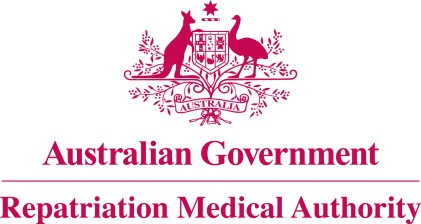 NOTICE OF INVESTIGATION – MULTIPLE CONDITIONS – INSTRUMENTS SUNSETTING ON 1 April 2025Section 196G of theVeterans' Entitlements Act 1986The Repatriation Medical Authority (the Authority) gives notice under section 196G of the Veterans' Entitlements Act 1986 (the VEA) that it intends to carry out investigations under subsection 196B(7) of the VEA to review the contents of Statements of Principles concerning the following:The Authority invites the following persons and organisations to make written submissions to the Authority in respect of any of the investigations:	a person eligible to make a claim for pension under Part II or Part IV of the VEA;	a person eligible to make a claim for compensation under section 319 of the Military Rehabilitation and Compensation Act 2004 (the MRCA);	an organisation representing veterans, Australian mariners, members of the Forces, members of the Peacekeeping Forces, members within the meaning of the MRCA, or their dependants;	the Repatriation Commission or the Military Rehabilitation and Compensation Commission; and	a person having expertise in a field relevant to the investigation.The Authority will hold its first meeting for the purposes of each of these investigations on 2 August 2022.Under the VEA, the Authority is required to find out whether there is new information available about how the above listed conditions may be suffered or contracted, or death from the above listed conditions may occur; and the extent to which the above listed conditions or death from the above listed conditions may be war-caused, defence-caused, a service injury, a service disease or a service death.  Persons and organisations wishing to make a submission can use the RMA website http://www.rma.gov.au/investigations/ to electronically lodge the submission and supporting information.  Alternatively, submissions can be sent by email to info@rma.gov.au or posted to the address below.  The RMA Submission Guidelines are available online for guidance.  The RMA Secretariat may be contacted at the address, telephone number or email address below for further assistance.All submissions must be in writing and received by the Authority no later than 15 July 2022.Condition:Instrument Nos.:albinism19 & 20 of 2015alpha-1 antitrypsin deficiency29 & 30 of 2015anxiety disorder102 & 103 of 2015autosomal dominant polycystic kidney disease39 & 40 of 2015Charcot-Marie-Tooth disease21 & 22 of 2015decompression sickness13 & 14 of 2015epicondylitis7 & 8 of 2015Gaucher's disease27 & 28 of 2015haemophilia23 & 24 of 2015herpes zoster47 & 48 of 2015horseshoe kidney31 & 32 of 2015Huntington's chorea37 & 38 of 2015leptospirosis94 & 95 of 2014malignant neoplasm of the breast96 & 97 of 2014, as amendedmalignant neoplasm of the lung92 & 93 of 2014, as amendedmalignant neoplasm of the salivary gland57 & 58 of 2015, as amendedmalignant neoplasm of the small intestine1 & 2 of 2015malignant neoplasm of the testis and paratesticular tissues3 & 4 of 2015Marfan syndrome25 & 26 of 2015multiple osteochondromatosis43 & 44 of 2015neoplasm of the pituitary gland53 of 2015, as amended & 54 of  2015osteogenesis imperfecta35 & 36 of 2015osteomyelitis90 & 91 of 2014, as amendedosteoporosis98 & 99 of 2014Paget's disease of bone49 & 50 of 2015plantar fasciitis51 & 52 of 2015pulmonary barotrauma15 & 16 of 2015rotator cuff syndrome100 & 101 of 2014, as amendedseborrhoeic keratosis55 & 56 of 2015shin splints9 & 10 of 2015soft tissue sarcoma5 & 6 of 2015, as amendedtinea11 & 12 of 2015trochanteric bursitis and gluteal tendinopathy45 & 46 of 2015, as amendedvon Willebrand's disease41 & 42 of 2015Wilson's disease33 & 34 of 2015.The Common Seal of the		)Repatriation Medical Authority	)was affixed at the direction of:	)PROFESSOR TERENCE CAMPBELL AM CHAIRPERSON		29 / 4 / 2021